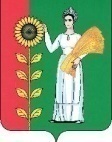 СОВЕТ ДЕПУТАТОВ                                                                                                                СЕЛЬСКОГО ПОСЕЛЕНИЯ  ДУРОВСКИЙ СЕЛЬСОВЕТДобринского муниципального района Липецкой области23-сессия VI созываР Е Ш Е Н И Е16.05.2022                                   с.Дурово                                         № 84-рсО результатах работы по охране общественного порядка                                                                   и борьбе с преступностью на  территории сельского поселения Дуровский сельсовет за  2021г     Заслушав и обсудив отчет о работе старшего  участкового уполномоченного полиции отдела МВД России по Добринскому району, обслуживающего  сельское поселение Дуровский сельсовет Хромченкова В.А. за 2021 год, руководствуясь ст. 35 Федерального закона от 06 октября 2003 №131-ФЗ «Об общих принципах организации местного самоуправления в Российской Федерации и Уставом сельского поселения Дуровский сельсовет, Совет депутатов  сельского поселения  Дуровский сельсовет РЕШИЛ:1. Работу  участкового полиции ОМВД России по Добринскому  району Хромченкова В.А. по охране общественного порядка и борьбе с преступностью по итогам работы за 12 месяцев 2021 года на территории сельского поселения Дуровский сельсовет   считать удовлетворительной.2.Рекомендовать: - старшему участковому уполномоченному полиции ОМВД России по Добринскому району (Хромченкову В.А.) продолжить проведение специализированных профилактических мероприятий, направленных на выявление, предупреждение и пресечение правонарушений и преступлений.3. Решение вступает в силу со дня его подписания.Председатель Совета депутатов                                                                                                                        сельского поселения Дуровский сельсовет                           М.В. АлександроваПриложение                                                                                                                                                    к решению Совета депутатов                                                                                                   сельского поселения Дуровский сельсовет                                                                                             от 16.05.2022г №84-рсОтчет Участкового уполномоченного полиции капитана полиции Хромченкова В.А. о проделанной работе по охране общественного порядка и борьбе с преступностью по итогам работы за 12 месяцев 2021 года на территории сельского поселения Дуровский сельсовет.В 2021 году совместно с органами местного самоуправления, общественными формированиями, осуществлен комплекс мер по усилению борьбы с преступностью и другими правонарушениями.За 12 месяцев 2021 года зарегистрировано 3 преступления, из которых 1 посягающие на жизнь и здоровье, 23 посягающих на собственность. Из указанного числа раскрыто 2.	Всего на территории административного участка в 2021г выявлено 8 административных правонарушений. Из проведенного анализа установлено, что преобладают административные правонарушения. Из проведенного анализа установлено, что преобладают административные правонарушения, посягающие на общественный порядок и общественную безопасность – 6, посягающих на здоровье – 1, в области незаконной реализации спиртосодержащей продукции – 1.	За отчетный период проведено120 бесед с гражданами по вопросам профилактики, при этом роздано 98 памяток по профилактике мошеннических действий, 31 по противодействию экстремизма и терроризма и 51 по фальшивомонетничеству.	Продолжается проведение усиленной профилактической работы с 8 лицами, состоящими на профилактических и списочных учетах.	За 12 месяцев 2021г обследовано 2 организации на предмет технической укрепленности и антитеррористической защищенности. В результате проведенных обследований предписания не выдавались.	В целях профилактики совершения преступлений и правонарушений на обслуживаемом административном участке осуществляются следующие мероприятия:- распространяются визитные карточки участкового уполномоченного полиции с номерами контактных телефонов, днями и временем приема граждан;- проводится работа с лицами, состоящими на учетах в ОМВД с лицами, ранее судимыми, допускающими нарушения в сфере семейно-бытовых отношений, несовершеннолетними лицами, лицами, осужденными к мерам наказания не связанным с лишением свободы и т.д.- проводятся мероприятия, как в дневное время, так и в ночное время суток с целью предупреждения правонарушений и преступлений среди несовершеннолетних;-  проверка технической укрепленности,  расположенных территории, организаций;- распространение памяток профилактического характера – профилактика мошеннических действий, профилактика совершения преступлений с использованием IT-технологий.Также в 2021 году на территории сельского поселения проведен ряд оперативно-профилактических мероприятий по контролю за соблюдением ПДД, в сфере оборота оружия, а также мероприятий направленных на противодействие незаконному обороту, распространению и употреблению наркотических средств и психотропных препаратов, в ходе которых обнаружены и уничтожены растения дикорастущей конопли. Однако весь перечень мер и средств направленных на борьбу с преступными посягательствами не смог в полном объеме защитить граждан и собственников от хищения принадлежащих им товарно-материальных ценностей. Считаю, что некоторые кражи личного имущества граждан можно было бы предотвратить, если бы потерпевшие принимали должные меры к его сохранности, о которых мы неоднократно рассказывали на страницах районной газеты «Добринские вести».	Как показывает практика, потерпевшими нередко становятся граждане, которые пренебрегли мерами по защите своего жилья и имущества.	Кроме того, в нашей сельской  местности не меньшее опасение вызывают кражи скота, гербицидов и дорогостоящих семян растений. Особенно часто они совершаются в весенне-летний период, когда скот в ночное время остается привязан на улице,  на удаленном расстоянии  от своих домов. Трудности в раскрытии данных преступлений заключаются так же в том, что летом на лугу практически невозможно обнаружить следы похитителей.	В завершении своего выступления, я еще раз с чувством  большой благодарности отметить активную помощь, которая была оказана внештатными сотрудниками и народными дружинниками.Старший УУП Хромченков В.А.